ANEXO ASolicitud interesando la inclusión en el censo especial de voto no presencial, Clubes de circunscripción AutonómicaD. __________________________________________________, con DNI nº________________, representante del Club______________________  perteneciente al estamento de Clubes, por la presente formula solicitud con arreglo al artículo 17 de la Orden reguladora de los procesos electorales en las Federaciones deportivas españolas, mediante la cual:SOLICITAQue se admita el presente escrito junto con la documentación que se acompaña (fotocopia del DNI y acuerdo de la Junta Directiva) y, tras los trámites oportunos, se me incluya en el censo especial de voto no presencial, Estamento de Clubes, de la Federación Española de Orientación.En, _________, a ___, de ______, de 2020.Firma:Firmado: ......................................................SRA. PRESIDENTA DE LA JUNTA ELECTORAL.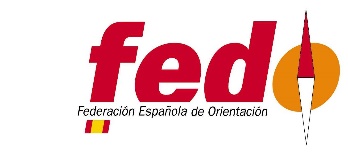 ELECCIONES 2020